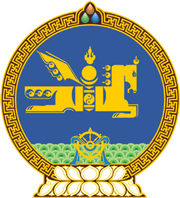 МОНГОЛ УЛСЫН ХУУЛЬ2019 оны 03 сарын 22 өдөр                                                                  Төрийн ордон, Улаанбаатар хотТӨВ БАНК /МОНГОЛБАНК/-НЫ ТУХАЙ ХУУЛЬД НЭМЭЛТ ОРУУЛАХ ТУХАЙ1 дүгээр зүйл.Төв Банк /Монголбанк/-ны тухай хуулийн 23 дугаар зүйлийн 2 дахь хэсэгт доор дурдсан агуулгатай 6 дахь заалт нэмсүгэй:	“6/татварын хууль тогтоомжийн дагуу арилжааны банкнаас мэдээлэл гаргуулах талаар шаардлага хүргүүлж, албадлагын арга хэмжээ авах.”2 дугаар зүйл.Энэ хуулийг Татварын ерөнхий хууль /Шинэчилсэн найруулга/ хүчин төгөлдөр болсон өдрөөс эхлэн дагаж мөрдөнө.		МОНГОЛ УЛСЫН 		ИХ ХУРЛЫН ДАРГА			     Г.ЗАНДАНШАТАР